School Self-Evaluation Form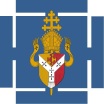 Catholic LifeCollective WorshipLeadership of Catholic Life and Collective WorshipReligious EducationOVERALL EFFECTIVENESSExperience = length of time in teaching; Current Service = time in this schoolPart-time=state number of days worked each week Capitation Table CurriculumPlease indicate the percentage of lesson time allocated to the teaching of RESchoolDate School LeaderRE Subject Leader/sSchool contextSummarise the school’s context.Identify any significant changes since the last inspection.Key Issues from previous Section 48 Inspection and/or monitoring visitActions and progress in relation to Key IssuesRefer to Section 48 Framework for gradings1234The extent to which pupils contribute to and benefit from the Catholic life of the school p13 Framework for the Inspection of Catholic Schools (FICS)The quality of provision for the Catholic life p13 (FICS)The effectiveness of the whole school curriculum in developing pupils spiritually, morally, and in their understanding of vocation p14 (FICS)OVERALL GRADE FOR CATHOLIC LIFE1. Monitoring – How is Catholic life monitored?1. Monitoring – How is Catholic life monitored?1. Monitoring – How is Catholic life monitored?1. Monitoring – How is Catholic life monitored?1. Monitoring – How is Catholic life monitored?2. Areas of Strength - Impact2. Areas of Strength - Impact2. Areas of Strength - Impact2. Areas of Strength - Impact2. Areas of Strength - Impact2. Areas for Development 2. Areas for Development 2. Areas for Development 2. Areas for Development 2. Areas for Development Refer to Section 48 Framework for gradings1234How well pupils respond to and participate in the school’s Collective Worship p17 (FICS)The quality of collective worship provided by the school p17 (FICS)OVERALL GRADE FOR COLLECTIVE WORSHIP1. Monitoring – How is collective worship monitored?1. Monitoring – How is collective worship monitored?1. Monitoring – How is collective worship monitored?1. Monitoring – How is collective worship monitored?1. Monitoring – How is collective worship monitored?2. Areas of Strength - Impact2. Areas of Strength - Impact2. Areas of Strength - Impact2. Areas of Strength - Impact2. Areas of Strength - Impact2. Areas for Development2. Areas for Development2. Areas for Development2. Areas for Development2. Areas for DevelopmentRefer to Section 48 Framework for gradings1234How well leaders promote, monitor and evaluate the provision for the Catholic life of the school and plan and implement improvement to outcomes for pupils p20 (FICS)How well leaders monitor and evaluate provision for collective worship and implement any necessary improvements p21 (FICS)OVERALL GRADE FOR LEADERSHIP OF CATHOLIC LIFE AND COLLECTIVE WORSHIP1. Areas of Strength - Impact1. Areas of Strength - Impact1. Areas of Strength - Impact1. Areas of Strength - Impact1. Areas of Strength - Impact2. Areas for Development 2. Areas for Development 2. Areas for Development 2. Areas for Development 2. Areas for Development Refer to Section 48 Framework for gradings1234How well leaders monitor and evaluate the provision for Religious Education and plan and implement improvement to outcomes for pupils p23 (FICS)How well pupils achieve and enjoy their learning in Religious Education p25 (FICS)The quality of teaching p26 (FICS)The effectiveness of the curriculum in promoting pupils’ learning p29 (FICS)OVERALL GRADE FOR RELIGIOUS EDUCATION 1. Monitoring – How is religious education monitored?1. Monitoring – How is religious education monitored?1. Monitoring – How is religious education monitored?1. Monitoring – How is religious education monitored?1. Monitoring – How is religious education monitored?2. Areas of Strength - Impact2. Areas of Strength - Impact2. Areas of Strength - Impact2. Areas of Strength - Impact2. Areas of Strength - Impact3. Areas for Development 3. Areas for Development 3. Areas for Development 3. Areas for Development 3. Areas for Development 1234Catholic LifeCollective WorshipLeadership of Catholic Life and Collective WorshipReligious EducationOverall EffectivenessSCHOOL INFORMATIONSCHOOL INFORMATIONSCHOOL INFORMATIONSCHOOL INFORMATIONSCHOOL INFORMATIONSCHOOL INFORMATIONSCHOOL INFORMATIONSCHOOL INFORMATIONSCHOOL INFORMATIONSCHOOL INFORMATIONSCHOOL INFORMATIONSCHOOL INFORMATIONSchool address:School address:School address:School address:School address:Telephone number:Telephone number:Telephone number:Telephone number:Telephone number:Unique Reference Number:Unique Reference Number:Unique Reference Number:Unique Reference Number:Unique Reference Number:DfE school number:DfE school number:DfE school number:DfE school number:DfE school number:Local authorityLocal authorityLocal authorityLocal authorityLocal authorityEmail address:Email address:Email address:Email address:Email address:Type of school:Type of school:Type of school:Type of school:Type of school:Voluntary Aided/ Multi-Academy CompanyVoluntary Aided/ Multi-Academy CompanyVoluntary Aided/ Multi-Academy CompanyVoluntary Aided/ Multi-Academy CompanyVoluntary Aided/ Multi-Academy CompanyVoluntary Aided/ Multi-Academy CompanyVoluntary Aided/ Multi-Academy CompanyAppropriate authority :Appropriate authority :Appropriate authority :Appropriate authority :Appropriate authority :Governing Body/Board of Directors Governing Body/Board of Directors Governing Body/Board of Directors Governing Body/Board of Directors Governing Body/Board of Directors Governing Body/Board of Directors Governing Body/Board of Directors Chair of board of directors: MACs only Chair of board of directors: MACs only Chair of board of directors: MACs only Chair of board of directors: MACs only Chair of board of directors: MACs only Chair of governors/local academy committee:Chair of governors/local academy committee:Chair of governors/local academy committee:Chair of governors/local academy committee:Chair of governors/local academy committee:Parish priest:Parish priest:Parish priest:Parish priest:Parish priest:Parish/es served by the school:Parish/es served by the school:Parish/es served by the school:Parish/es served by the school:Parish/es served by the school:PUPIL INFORMATIONPUPIL INFORMATIONPUPIL INFORMATIONPUPIL INFORMATIONPUPIL INFORMATIONPUPIL INFORMATIONPUPIL INFORMATIONPUPIL INFORMATIONPUPIL INFORMATIONPUPIL INFORMATIONPUPIL INFORMATIONPUPIL INFORMATIONAge range:Age range:Age range:Age range:Age range:Number of pupils on roll:Number of pupils on roll:Number of pupils on roll:Number of pupils on roll:Number of pupils on roll:Planned Admission Number (PAN) of pupils:Planned Admission Number (PAN) of pupils:Planned Admission Number (PAN) of pupils:Planned Admission Number (PAN) of pupils:Planned Admission Number (PAN) of pupils:% of Catholic pupils from the previous Year 6 class who transferred to Catholic secondary schools% of Catholic pupils from the previous Year 6 class who transferred to Catholic secondary schools% of Catholic pupils from the previous Year 6 class who transferred to Catholic secondary schools% of Catholic pupils from the previous Year 6 class who transferred to Catholic secondary schools% of Catholic pupils from the previous Year 6 class who transferred to Catholic secondary schoolsYearNo. of BoysNo. of GirlsTotal% of EAl pupils% of EAl pupils% of Disadvantaged pupils% of Disadvantaged pupils% of Disadvantaged pupils% of SEND pupils% of pupils from significant ethic heritage groups% of CatholicsN78910111213Total(R-6)STAFFING INFORMATIONSTAFFING INFORMATIONSTAFFING INFORMATIONSTAFFING INFORMATIONSTAFFING INFORMATIONSTAFFING INFORMATIONSTAFFING INFORMATIONSTAFFING INFORMATIONSTAFFING INFORMATIONSTAFFING INFORMATIONSTAFFING INFORMATIONSTAFFING INFORMATIONClassTeacherTeacherExperienceExperienceExperienceExperienceCurrentServiceFull-time/part-time Full-time/part-time CatholicY/NCCRS orequiv.TotalSubjectPrevious YearThis YearRE££English ££Numeracy££KS3KS4KS5Total curriculum time per weekTotal RE curriculum time per week% of time spent on RE